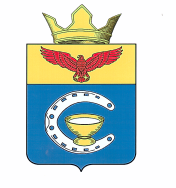                                                  ВОЛГОГРАДСКАЯ ОБЛАСТЬПАЛЛАСОВКИЙ МУНИЦИПАЛЬНЫЙ РАЙОНАДМИНИСТРАЦИЯ САВИНСКОГО СЕЛЬСКОГО ПОСЕЛЕНИЯП О С Т А Н О В Л Е Н И Е«24» декабря 2015 года               с.Савинка                                                    № 152                                                               С целью приведения законодательства Савинского сельского поселения в соответствии с действующим законодательством Российской Федерации, руководствуясь статьей 7 Федерального закона от 06 октября 2003 года № 131-ФЗ «Об общих принципах организации местного самоуправления в Российской Федерации», Администрация Савинского  сельского поселенияПОСТАНОВЛЯЕТ:          1.Внести изменения и дополнения в Постановление Администрации Савинского сельского поселения  №58 от «11» июня 2015г. «Об утверждении административного регламента предоставления муниципальной услуги «Об утверждении административного регламента предоставления муниципальной услуги «Прекращение права постоянного (бессрочного) пользования земельным участком, государственная собственность на который не разграничена или находящегося в муниципальной собственности»            1.Пункт 2.12 Раздела 2 Регламента «Стандарт предоставления муниципальной услуги» дополнить подпунктом 2.12.1 следующего содержания:«2.12.1 Особенности предоставления муниципальной услуги людям с ограниченными  возможностями:Вход в  здание в котором предоставляется муниципальная услуга оборудуется    пандусом и перилами, обеспечивающими беспрепятственное передвижение инвалидных колясок. Инвалидам колясочникам муниципальная услуга предоставляется в холле первого этажа здания, в котором предоставляется услуга, место оказания услуги оборудуется столом. Сотрудник Администрации ответственный за предоставление  муниципальной услуги, должен быть ознакомлен с правилам  взаимодействия и оказания  помощи инвалидам (с учетом особенностей инвалидов по  зрению, инвалидов колясочников и др.).Сотрудник Администрации оказывает инвалидам помощь  необходимую  для получения в доступной для них форме информации  о правилах  предоставления услуги, документов и иных необходимых  действий, в том числе зачитывает  необходимую информацию.Инвалидам по зрению и другим  лицам с ограниченными  физическими возможностями  при необходимости  оказывается  помощь  по передвижению в помещениях и сопровождение.При предоставлении муниципальной услуги людям с ограниченными возможностями обеспечивается:- допуск в Администрацию сурдопереводчика и тифлосурдопереводчика;-допуск в Администрацию собаки-проводника при наличии документа, подтверждающего  ее специальное  обучение и выдаваемого  по форме и в порядке, которые  определяются федеральным  органом исполнительной  власти, осуществляющим функции по  выработке и реализации государственной  политики   и нормативно-правовому  регулированию в сфере  социальной защиты населения;-предоставление, при необходимости, услуги по месту  жительства  инвалида .»     2. Контроль за исполнением настоящего постановления оставляю за собой. 3. Настоящее Постановление вступает в силу с момента официального опубликования (обнародования). Глава Савинского                                                                                  А.А.Перченко Рег. №152/2015г.О внесении изменений и дополнений в Постановление №58 от «11» июня 2015г. «Об утверждении административного регламента предоставления муниципальной услуги «Прекращение права постоянного (бессрочного) пользования земельным участком, государственная собственность на который не разграничена или находящегося в муниципальной собственности»